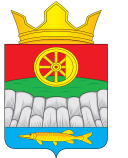 АДМИНИСТРАЦИЯ КРУТОЯРСКОГО СЕЛЬСОВЕТАУЖУРСКОГО РАЙОНА КРАСНОЯРСКОГО КРАЯПОСТАНОВЛЕНИЕ02.03.2023                                     с. Крутояр                                              № 16О заключении концессионного соглашения   Руководствуясь Федеральным законом от 21.07.2005 г № 115-ФЗ «О концессионных соглашениях», Федеральный закон от 06.10.2003 № 131 – ФЗ «Об общих принципах организации местного самоуправления в Российской Федерации», Уставом Крутоярского сельсовета, ПОСТАНОВЛЯЮ:Заключить концессионное соглашение в отношении объектов водоснабжения на территории Крутоярского сельсовета с единственным участником открытого конкурса ООО «Сибтепло», ИНН 2439008088, КПП 243901001.Разместить настоящее постановление на официальном сайте администрации Крутоярского сельсовета, опубликовать в газете «Крутоярские вести».Настоящее постановление вступает в силу со дня официального опубликования.Контроль над исполнением настоящего постановления оставляю за собой.Глава сельсовета                                                                   Е.В. Можина